          17.03.2017  учащиеся школы  приняли участие  в уборке территории берега ручья «Студеного» (район улицы Студеновской).  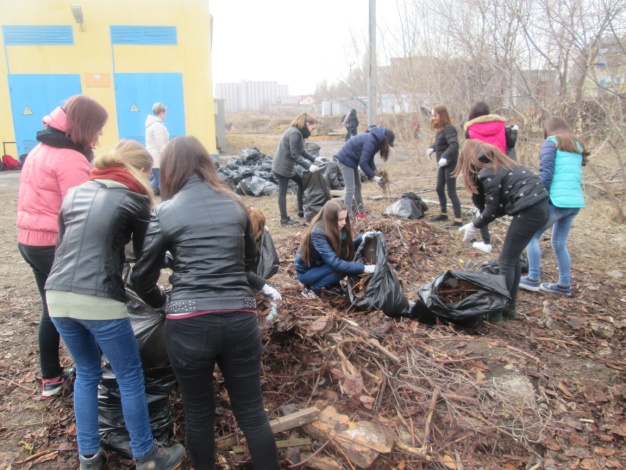 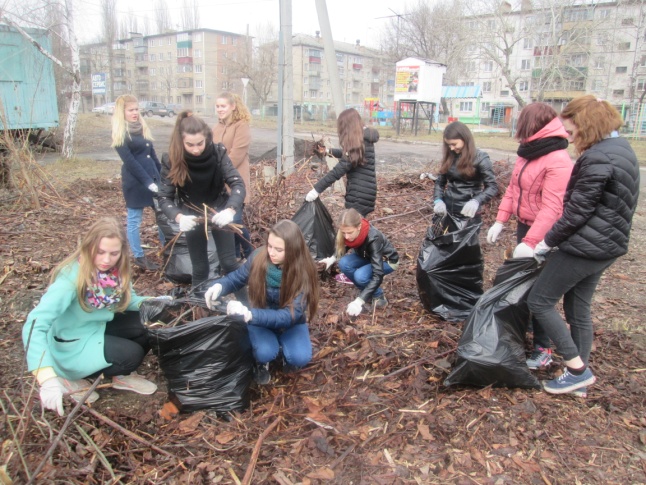 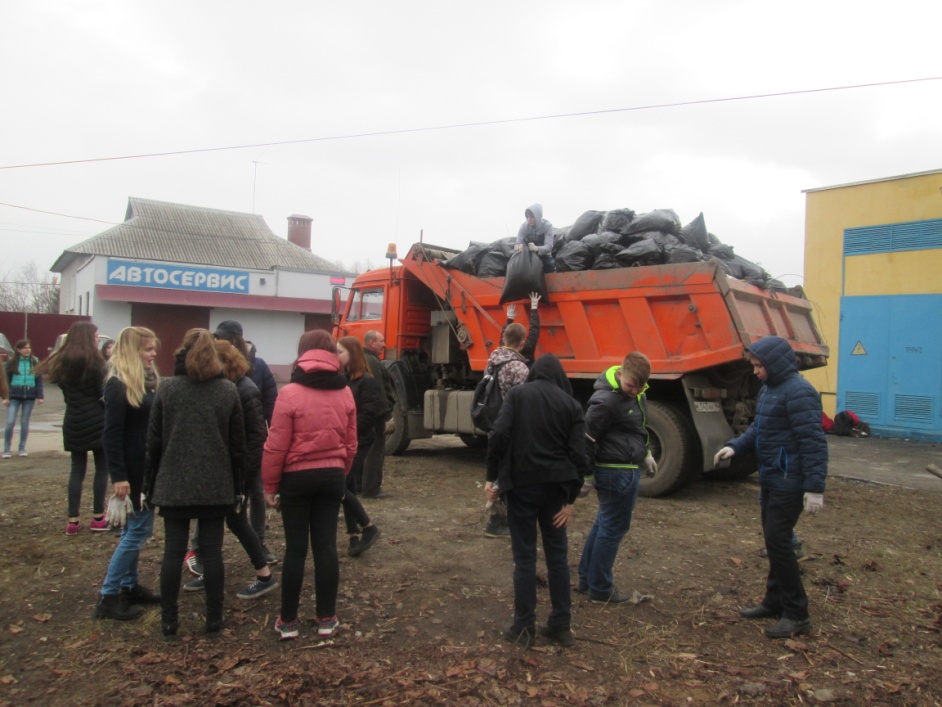 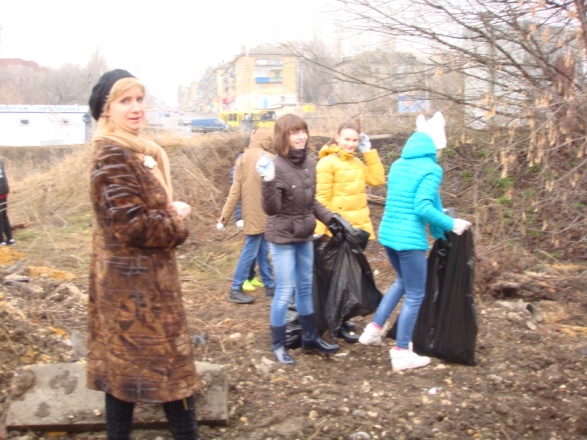 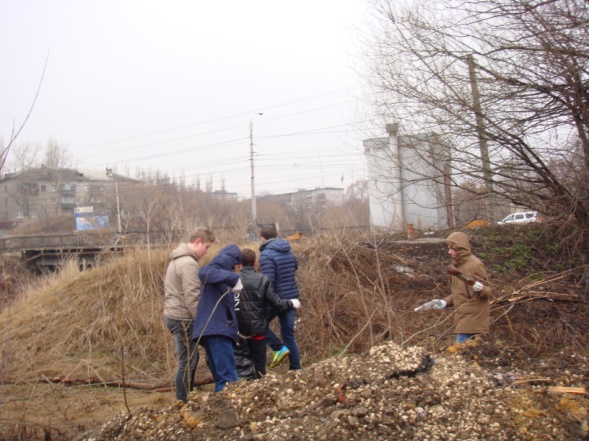 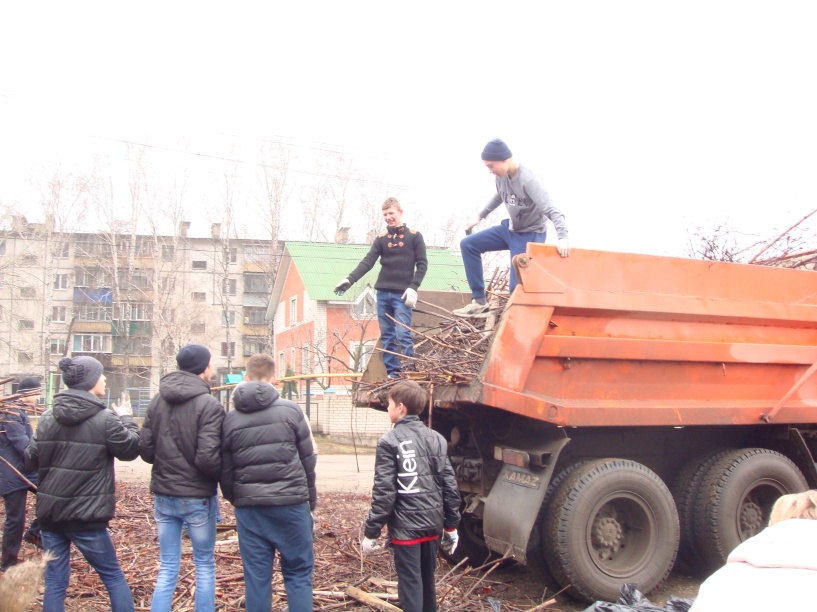 